Εδώ συμπληρώνεται ο Τίτλος της ΕργασίαςΠΤΥΧΙΑΚΗ ΕΡΓΑΣΙΑτουΟΝΟΜΑΤΕΠΩΝΥΜΟ ΦΟΙΤΗΤΗ
(ΑΕΜ:  )Επιβλέπων :	Ονοματεπώνυμο 	ΙδιότηταΚαστοριά  Μήνας - Έτος (παρουσίασης της εργασίας)Η παρούσα σελίδα σκοπίμως παραμένει λευκήΠΑΝΕΠΙΣΤΗΜΙΟ ΔΥΤΙΚΗΣ ΜΑΚΕΔΟΝΙΑΣ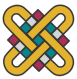 ΣΧΟΛΗ ΘΕΤΙΚΩΝ ΕΠΙΣΤΗΜΩΝΤΜΗΜΑ ΠΛΗΡΟΦΟΡΙΚΗΣΕδώ συμπληρώνεται ο Τίτλος της ΕργασίαςΠΤΥΧΙΑΚΗ ΕΡΓΑΣΙΑτουΟΝΟΜΑΤΕΠΩΝΥΜΟ ΦΟΙΤΗΤΗ
(ΑΕΜ:  )Επιβλέπων :	Ονοματεπώνυμο 	ΙδιότηταΕγκρίθηκε από την τριμελή εξεταστική επιτροπή την ημερομηνία εξέτασηςΚαστοριά  Μήνας - Έτος (παρουσίασης της εργασίαςΕυχαριστίεςΠερίληψηΛέξεις Κλειδιά:AbstractKey Words:Πίνακας ΠεριεχομένωνΠΡΟΣΟΧΗ: Ο Πίνακας Περιεχομένων θα πρέπει να δημιουργείται αυτόματα (από το πρότυπο του επεξεργαστή Κειμένου με παράθεση όλων των Στυλ Επικεφαλίδων που χρησιμοποιήσατε (με εμφάνιση των αριθμών σελίδων δεξιά, διαχωριζόμενες με στηλοθέτη  ….. από τον τίτλο έκαστης Επικεφαλίδας)Λίστα ΕικόνωνΠΡΟΣΟΧΗ: Η Λίστα Εικόνων (ή Λίστα Σχημάτων) θα πρέπει να δημιουργείται αυτόματα (από το πρότυπο εισαγωγής Πίνακα Εικόνων του Επεξεργαστή Κειμένου με παράθεση όλων των Λεζαντών Εικόνων (ή Σχημάτων) που δημιουργήσατε κάτω από καθεμία Εικόνα (ή Σχήμα) της εργασίας σας. Στη Λίστα Εικόνων (ή Λίστα Σχημάτων) παρατίθενται όλες οι Λεζάντες Εικόνων (ή Σχημάτων) με εμφάνιση των αριθμών σελίδων δεξιά, διαχωριζόμενες με στηλοθέτη  ….. από τον τίτλο έκαστης ΛεζάνταςΕικόνα 1.  Λεζάντα πρώτης εικόνας	3Εικόνα 2.  Λεζάντα δεύτερης εικόνας	4Λίστα ΠινάκωνΠΡΟΣΟΧΗ: Η Λίστα Πινάκων θα πρέπει να δημιουργείται αυτόματα (από το πρότυπο εισαγωγής Πίνακα του Επεξεργαστή Κειμένου με παράθεση όλων των Λεζαντών Πινάκων που δημιουργήσατε, πάνω από καθένα Πίνακα της εργασίας σας. Στη Λίστα Πινάκων παρατίθενται όλες οι Λεζάντες Πινάκων με εμφάνιση των αριθμών σελίδων δεξιά, διαχωριζόμενες με στηλοθέτη  ….. από τον τίτλο έκαστης Λεζάντας.Πίνακας 1. Λεζάντα πρώτου πίνακα	4ΕισαγωγήΓράψτε μια εισαγωγή για την εργασία σας παρουσιάζοντας συνοπτικά τη Δομή της εργασίας και τη Διάρθρωση των κεφαλαίων της.Τίτλος Πρώτου ΚεφαλαίουΓράψτε μια μικρή εισαγωγή για το κεφάλαιο σας (προαιρετικά)Τίτλος Πρώτης Ενότητας (Υποκεφαλαίου)Γράψτε το περιεχόμενο της πρώτης ενότητας (υποκεφαλαίου).Τίτλος Πρώτης ΥποενότηταςΓράψτε το περιεχόμενο της πρώτης υποενότητας.Τίτλος Πρώτης Υπο-ΥποενότηταςΓράψτε το περιεχόμενο της πρώτης υπο-υποενότητας (εάν χρειάζεται να αναπτύξετε το κείμενο σε τέτοια λεπτομέρεια)Τίτλος Δεύτερης Υπο-ΥποενότηταςΓράψτε το περιεχόμενο της δεύτερης υπο-υποενότητας (εάν χρειάζεται να αναπτύξετε το κείμενο σε τέτοια λεπτομέρεια)Τίτλος Πρώτης ΥποενότηταςΓράψτε το περιεχόμενο της πρώτης υποενότητας.Τίτλος Δεύτερης Ενότητας (Υποκεφαλαίου)Γράψτε το περιεχόμενο της δεύτερης ενότητας (υποκεφαλαίου).Τίτλος Πρώτης ΥποενότηταςΓράψτε το περιεχόμενο της πρώτης υποενότητας.Τίτλος Δεύτερης ΥποενότηταςΓράψτε το περιεχόμενο της δεύτερης υποενότητας.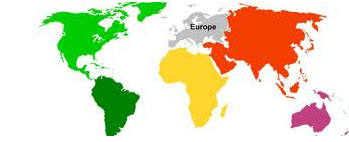 Εικόνα 1.  Λεζάντα πρώτης εικόναςΠηγή: http://www.googgle.com/lmages/Τίτλος Δεύτερου ΚεφαλαίουΓράψτε μια μικρή εισαγωγή για το κεφάλαιο σας (προαιρετικά)Τίτλος Πρώτης Ενότητας (Υποκεφαλαίου)Γράψτε το περιεχόμενο της πρώτης ενότητας (υποκεφαλαίου).Τίτλος Πρώτης ΥποενότηταςΓράψτε το περιεχόμενο της πρώτης υποενότητας.Τίτλος Δεύτερης ΥποενότηταςΓράψτε το περιεχόμενο της δεύτερης υποενότητας.Εικόνα 2.  Λεζάντα δεύτερης εικόναςΠηγή: http://www.googgle.com/lmages/Τίτλος Δεύτερης Ενότητας (Υποκεφαλαίου)Γράψτε το περιεχόμενο της δεύτερης ενότητας (υποκεφαλαίου).Τίτλος Πρώτης ΥποενότηταςΓράψτε το περιεχόμενο της πρώτης υποενότητας.Τίτλος Δεύτερης ΥποενότηταςΓράψτε το περιεχόμενο της δεύτερης υποενότητας.Πίνακας 1.  Λεζάντα πρώτου πίνακαΠηγή: https://... ΣυμπεράσματαΓράψτε τα συμπεράσματα που αποκομίσατε κατά την εκπόνηση της εργασίας σας.Γράψτε Προτάσεις μελλοντικής επέκτασης της εργασίας σαςΒιβλιογραφίαΠΡΟΣΟΧΗ: Η λίστα Βιβλιογραφικών Αναφορών θα πρέπει να δημιουργείται αυτόματα (από το πρότυπο εισαγωγής Βιβλιογραφίας του Επεξεργαστή Κειμένου με παράθεση όλων των προελεύσεων--πηγών των Αναφορών σας   Για τη Διαχείριση των προελεύσεων μπορείτε να χρησιμοποιήσετε το στυλ ΙΕΕΕ2006 (κατά προτίμηση, εκτός και αν ο Επιβλέπων καθηγητής σας προτείνει να χρησιμοποιήσετε άλλο πρότυπο).Εφιστάται η προσοχή σας στην ορθή καταχώρηση καθεμίας αναφοράς (μέσω του εργαλείου «Εισαγωγή Αναφοράς» από το μενού «Αναφορές»)Παρακάτω παρατίθεται υπόδειγμα βιβλιογραφικών αναφορών που εισήχθησαν από το μενού: 
Αναφορές  βιβλιογραφία  Εισαγωγή ΒιβλιογραφίαςΠαράρτημα ΚώδικαΣε περίπτωση που η διατριβή σας περιέχει οποιουδήποτε είδους κώδικα να παρατεθεί εδώ.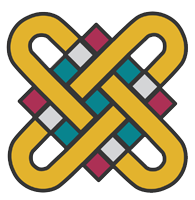 ΠΑΝΕΠΙΣΤΗΜΙΟ ΔΥΤΙΚΗΣ ΜΑΚΕΔΟΝΙΑΣΣΧΟΛΗ ΘΕΤΙΚΩΝ ΕΠΙΣΤΗΜΩΝΤΜΗΜΑ ΠΛΗΡΟΦΟΡΙΚΗΣ Στήλη ΑΣτήλη ΒΣτήλη ΓΣτήλη ΔΓραμμή 1Γραμμή 2